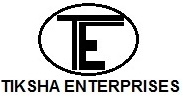 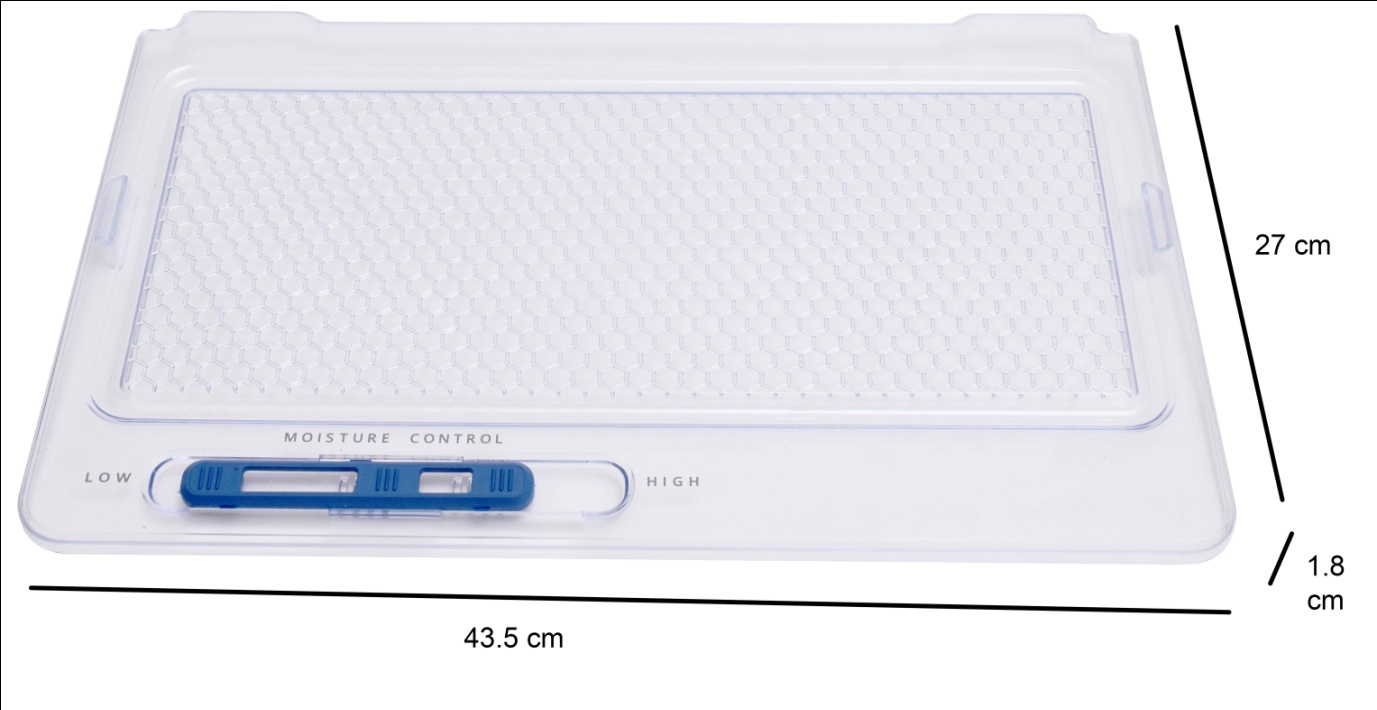 NOTE: YOUR PRODUCT IMAGE MUST BE SAME AS THIS LISTED PRODUCT IMAGES ONLY THEN IT IS SUITABLE.USED INREFRIGERATORSUITABLE BRAND Whirlpool  SINGLE DOOR REFRIGERATORREFRIGERATOR TYPESINGLE DOOR (MEAN ONLY ONE DOOR IN ENTIRE FRIDGE )COMPATIBLE MODELSGen y/Ice magic/Imfresh (165 -210 litre only)PART NO. W10581294DOES SUIT ALL whirlpool SINGLE DOOR YES ONLY IN SINGLE DOOR WHERE TO CHECK PART NO IT MENSION OF TOP LEFT SIDE OF VEGETABLE BOX COVER. 